ХАРКІВСЬКА ЗАГАЛЬНООСВІТНЯШКОЛА І СТУПЕНЯ № 176ХАРКІВСЬКОЇ  МІСЬКОЇ  РАДИХАРКІВСЬКОЇ ОБЛАСТІ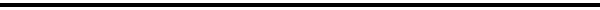 НАКАЗ18.12.2019                                                                                             №          -агПро посилення пожежної та техногенної безпеки в Харківській загальноосвітній школі І ступеня № 176Харківської міської ради Харківської області	На виконання Кодексу цивільного захисту України, Закону України «Про освіту», наказу Міністерства освіти і науки України від 15.08.2016 № 974  «Про затвердження Правил пожежної безпеки для навчальних закладів та установ системи освіти України» та наказу Департаменту освіти Харківської міської ради від 16.12.2019  «Про посилення пожежної та техногенної безпеки м. Харкова»,  наказу Управління освіти адміністрації Шевченківського району Харківської міської ради від 16.12.2019 № 288 «Про посилення пожежної та техногенної безпеки в закладах освіти Шевченківського району», з метою забезпечення безпечних умов навчання, праці, виховання та пожежної безпеки в закладі освіти, НАКАЗУЮ:1. Призначити відповідальним за пожежну безпеку  в закладі освіти Ситника С.О.,завгоспа школи.2. Ситнику С.О.,завгоспу школи:2.1. Поновити, у разі потреби, і затвердити орієнтовний план евакуації учнів  у разі виникнення пожежі та спосіб оповіщення учасників освітнього процесу, який встановлює порядок  дій працівників на випадок виникнення пожежі.Грудень 20192.2. Розробити та затвердити інструкцію про протипожежний режим у закладі, що містить наступний порядок:утримання шляхів евакуації;застосування відкритого вогню;використання побутових електронагрівальних приладів;проведення тимчасових пожежонебезпечних робіт;проїзду та стоянки транспортних засобів;прибирання горючого пилу й відходів, зберігання промасленого спецодягу та ганчір’я, очищення елементів вентиляційних систем від горючих відкладень;відключення від мережі електроживлення обладнання 
та вентиляційних систем у разі пожежі;огляду, зачинення приміщень, будівель після закінчення занять 
і роботи закладу.До 27.12.20193. Одринській О.П.,заступнику директора з навчально – виховної роботи:3.1. Розробити та затвердити інструкцію, що визначає дії працівників закладу щодо забезпечення безпечної та швидкої евакуації учасників.До 27.12. 20193.2. Проводити практичні тренування для всіх учасників освітнього процесу 
з питань евакуації у разі надзвичайної ситуації.Щомісяця 2020 року4. Сергєєвій Н.П. розмістит цей наказ на сайті школи5.   Контроль за виконанням наказу  залишаю за собою.Директор школи                                                             Петренко І.О.